ГОСТ 8823-85(СТ СЭВ 4326-83)УДК 621.876.113-83:69.026.6:006.354                                                                          Группа Ж22ГОСУДАРСТВЕННЫЙ СТАНДАРТ СОЮЗА ССРЛИФТЫ ЭЛЕКТРИЧЕСКИЕ ГРУЗОВЫЕОсновные параметры и размерыElectric goods lifts. Basic parameters and dimensionsОКП 48 3621Дата введения 1986-01-01РАЗРАБОТАН Министерством строительного, дорожного и коммунального машиностроенияИСПОЛНИТЕЛИЕ.А. Нефедов (руководитель темы), Л.И. Вайсбурд, В.М. Волков, Е.В. ЭммеВНЕСЕН Министерством строительного, дорожного и коммунального машиностроенияЗам. министра А.С. Шавреев.УТВЕРЖДЕН И ВВЕДЕН В ДЕЙСТВИЕ Постановлением Государственного комитета СССР по делам строительства от 21 июня 1985 г. № 93ВЗАМЕН ГОСТ 8823-67, ГОСТ 9322-67, ГОСТ 13415-67, ГОСТ 13416-67Внесена Поправки, ИУС № 5 1986, 1987 г.1. Настоящий стандарт распространяется на электрические грузовые лифты общего назначения (далее - лифты): обычные, с монорельсом, выжимные и тротуарные, устанавливаемые в общественных зданиях и зданиях промышленных предприятий.Лифты с наружной кнопочной простой системой управления предназначены для подъема и спуска только грузов. Лифты с внутренней кнопочной простой системой управления (лифты для работы с проводником) и лифты со смешанной простой системой управления предназначены для подъема и спуска разновременно грузов и пассажиров.Примечание. Лица, сопровождающие груз, не являются пассажирами.Стандарт соответствует СТ СЭВ 4326-83 в части, указанной в справочном приложении 1, и международному стандарту ИСО 4190/2-82 в части грузоподъемности, номинальной скорости, размеров кабины, ширины дверей кабины и шахты.Термины, применяемые в настоящем стандарте, и их пояснения приведены в справочном приложении 2.2. Лифты должны изготавливаться в соответствии с требованиями настоящего стандарта и ГОСТ 22011-76.3. Основные параметры лифтов должны соответствовать указанным в табл. 1.4. Лифты обычные грузоподъемностью 500, 1000, 2000 и 3200 кг со скоростью 0,5 м/с и лифты грузоподъемностью 5000 кг допускается изготавливать до 01.01.91.Таблица 1Лифты выжимные грузоподъемностью 500, 1000, 2000 и 3200 кг со скоростью 0,5 м/с допускается изготавливать до 01.01.92.Лифты с монорельсом грузоподъемностью 1000, 2000 и 3200 кг со скоростью 0,5 м/с и лифты тротуарные грузоподъемностью 500 кг допускается изготавливать до 01.01.93.5. Отклонение рабочей скорости лифта не должно превышать ±15 % значения номинальной скорости, указанной в табл. 1.6. Конструктивное исполнение основных частей лифтов должно соответствовать указанному в табл. 2.7. Основные размеры (внутренние) кабин, шахт и машинных помещений лифтов обычных, с монорельсом и выжимных должны соответствовать указанным в табл. 3, 4 и на черт. 1, 2.Лифты обычные и с монорельсом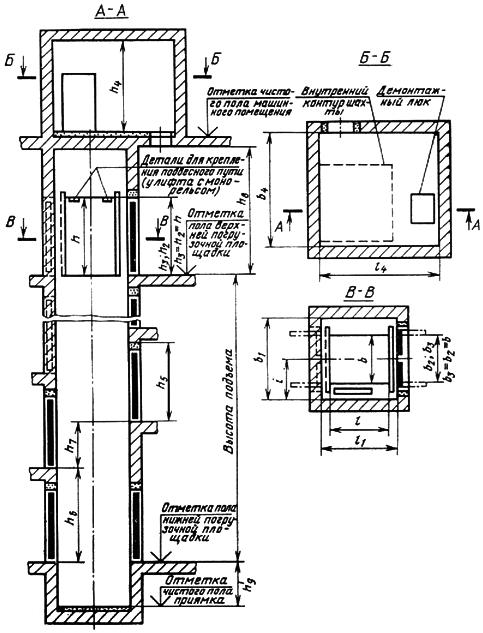 Черт. 1Лифт выжимной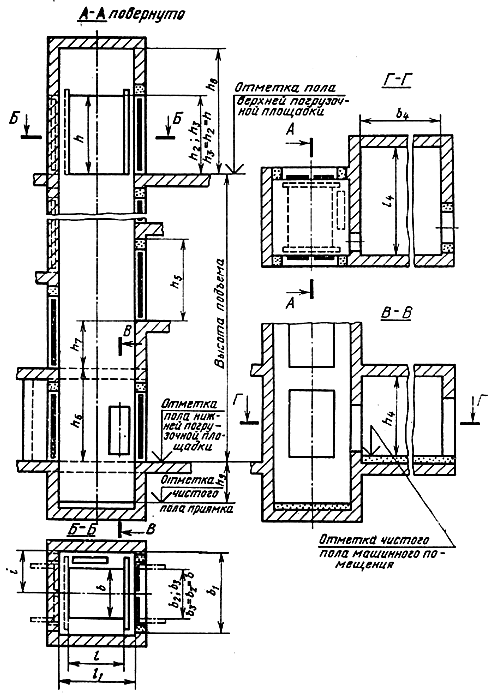 Черт. 2Основные размеры (внутренние) платформы, шахты и машинного помещения лифтов тротуарных должны соответствовать указанным в табл. 5 и на черт. 3, 4.Лифт тротуарный с подъемом платформы до уровня крышки люка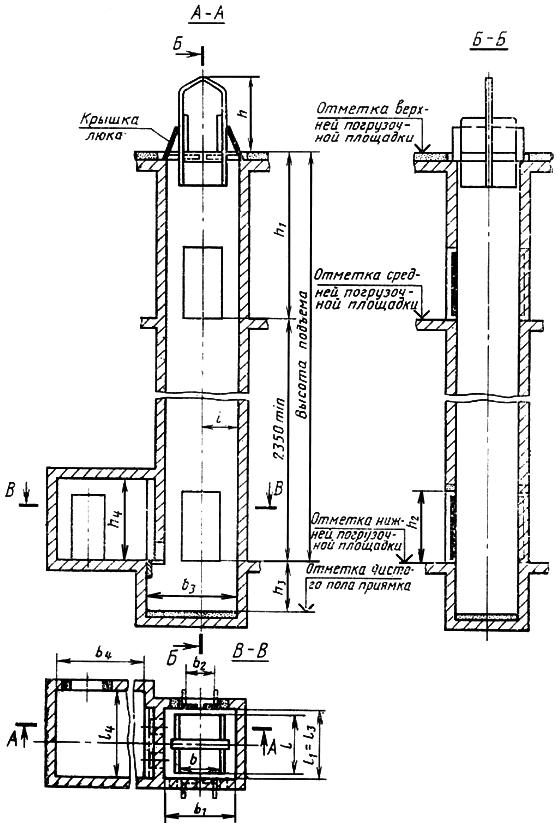 Черт. 3Лифт тротуарный с подъемом платформы выше уровня крышки люка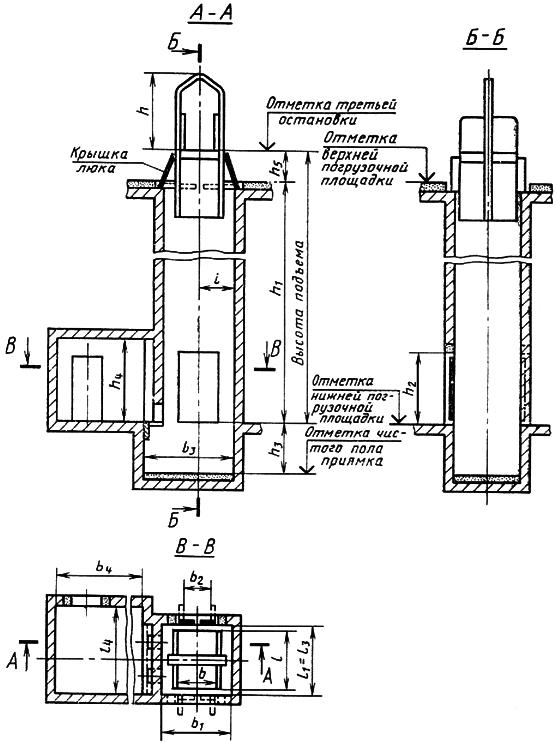 Черт. 4Чертежи не определяют конструкцию лифтов и их основных частей, расположение машинного помещения (в плане) относительно шахты, расположение входной двери в машинное помещение.8. Разность диагоналей шахты в плане не должна быть более 25 мм.9. Отклонение стен шахты от вертикальной плоскости допускается в пределах допусков на ширину и глубину шахты, указанных в табл. 3-5.10. Кабины лифтов с монорельсом должны иметь детали крепления подвесного пути (монорельс и т.п.).Привалочная плоскость этих деталей должна быть расположена от пола кабины на расстоянии (h-65)±10 мм (h - высота кабины, указанная в табл. 3 и 4).Таблица 2Таблица 3Размеры в мм(Измененная редакция, Поправки 1986, 1987)Таблица 4Размеры в мм(Измененная редакция, Поправки 1987)Кабина лифта с монорельсом должна воспринимать усилие от встроенного в ней подвесного пути с сосредоточенной нагрузкой 500 кг на каждый метр этого пути. При этом суммарная нагрузка на кабину от подвесного пути, деталей его крепления к кабине, грузоподъемных средств и приспособлений, а также подвешенных на них грузов и грузов, размещенных на полу кабины, не должны превышать грузоподъемность лифта.Примечание. Подвесной путь, детали его крепления к кабине, грузоподъемные средства и приспособления в объем поставки лифта не входят.11. У тротуарных лифтов с подъемом платформы выше уровня крышки люка высота h5 третьей остановки назначается при заказе лифта и устанавливается:200 - 1400 мм - для лифтов со скоростью 0,2 м/с;400 - 1000 мм - для лифтов со скоростью 0,18 м/с.Лифты со скоростью 0,2 м/с должны иметь возможность опускания платформы до уровня крышки люка с остановками на любом уровне при управлении с кнопочного поста, расположенного на верхней погрузочной площадке.Таблица 5Размеры в мм12. Строительная часть проектов лифтов должна соответствовать требованиям Альбома заданий на проектирование строительной части лифтовых установок, утвержденного Всесоюзным объединением "Союзлифтмаш" Минстройдормаша.ПРИЛОЖЕНИЕ 1СправочноеИНФОРМАЦИОННЫЕ ДАННЫЕ О СООТВЕТСТВИИ ЛИФТОВ, УКАЗАННЫХ В ТАБЛ. 3 ГОСТ 8823-85, СТ СЭВ 4326-83Таблица 1 ГОСТ 8823-85.Грузоподъемность лифтов соответствует грузоподъемности, указанной в табл. 2 СТ СЭВ 4326-83.Номинальная скорость движения кабины лифта соответствует номинальной скорости, указанной в табл. 2 СТ СЭВ 4326-83.Таблица 3 и 4 ГОСТ 8823-85.Внутренние размеры кабины (ширина, глубина, высота) соответствуют размерам кабины, указанным в табл. 2 СТ СЭВ 4326-83.Размеры проемов дверей кабины и шахты соответствуют размерам, указанным в табл. 2 СТ СЭВ 4326-83.ПРИЛОЖЕНИЕ 2СправочноеТЕРМИНЫ И ИХ ПОЯСНЕНИЯЛифт грузовой обычный - грузовой лифт, кабина которого подвешена за ее верхнюю часть.Лифт грузовой с монорельсом - грузовой обычный лифт, в кабине которого предусмотрена возможность крепления подвесного пути (монорельса и т.п.).Лифт грузовой выжимной - грузовой лифт, подъем кабины которого производится силой, действующей на нее снизу.Лифт грузовой тротуарный - грузовой выжимной лифт, кабина которого выходит из шахты.Вид лифтаГрузоподъемность, кгНоминальная скорость, м/сВысота подъема, м, не болееЧисло остановок, не болееПитающая электрическая сетьОбычный400*0,4; 0,63; 1,07520Род тока: переменный трехфазный5000,56300,4; 0,63*; 1,010000,4; 0,5; 0,63*; 1,0Номинальная частота, Гц; 50; 60**16000,4; 0,63*4514Номинальное напряжение, В:20000,4; 0,5; 0,63*при частоте 50 Гц: 220; 240**; 380; 415**25000,25*; 0,4при частоте 60 Гц: 220; 230; 240; 254; 380; 400; 415; 440320000,54000; 5000; 63000,25С монорельсом10000,4; 0,5451220000,525000,432000,5Выжимной5000,52586300,410000,4; 0,516000,420000,4; 0,525000,432000,5Тротуарный5000,186,536300,2_________________* Лифты изготавливаются по согласованию с изготовителем.**Для лифтов, поставляемых на экспорт. Изготовление - по согласованию с изготовителем._________________* Лифты изготавливаются по согласованию с изготовителем.**Для лифтов, поставляемых на экспорт. Изготовление - по согласованию с изготовителем._________________* Лифты изготавливаются по согласованию с изготовителем.**Для лифтов, поставляемых на экспорт. Изготовление - по согласованию с изготовителем._________________* Лифты изготавливаются по согласованию с изготовителем.**Для лифтов, поставляемых на экспорт. Изготовление - по согласованию с изготовителем._________________* Лифты изготавливаются по согласованию с изготовителем.**Для лифтов, поставляемых на экспорт. Изготовление - по согласованию с изготовителем._________________* Лифты изготавливаются по согласованию с изготовителем.**Для лифтов, поставляемых на экспорт. Изготовление - по согласованию с изготовителем.Конструктивный признак Конструктивный признак Конструктивное исполнение основной части лифтаКонструктивное исполнение основной части лифтаКонструктивное исполнение основной части лифтаКонструктивное исполнение основной части лифтаКонструктивное исполнение основной части лифтаКонструктивное исполнение основной части лифтаосновной части лифтаосновной части лифтаобычноговыжимногос монорельсомс монорельсомтротуарноготротуарногоВид кабины (платформы*)Вид кабины (платформы*)Непроходная или проходнаяНепроходная или проходнаяНепроходная или проходнаяНепроходная или проходнаяПроходнаяПроходнаяКонструкция дверейкабины (платформы)Горизонтально-раздвижнаяГоризонтально-раздвижнаяГоризонтально-раздвижнаяГоризонтально-раздвижнаяБез дверейБез дверейшахтыРаспашная двухстворчатаяРаспашная двухстворчатаяРаспашная двухстворчатаяРаспашная двухстворчатаяРаспашная двухстворчатаяРаспашная двухстворчатаяВид привода дверейкабиныРучнойРучнойРучнойРучнойПлатформа дверей не имеетПлатформа дверей не имеетшахтыРучнойРучнойРучнойРучнойРучнойРучнойРасположение противовеса относительно кабиныРасположение противовеса относительно кабиныСбокуСбокуСбокуСбокуБез противовесаБез противовесаВид шахтыВид шахтыГлухаяГлухаяГлухаяГлухаяГлухаяГлухаяРасположение машинного помещения относительно шахтыРасположение машинного помещения относительно шахтыВверху над шахтойСбоку шахты**Вверху над шахтойВверху над шахтойВнизу сбоку шахтыВид системы управленияВид системы управленияВнутренняя кнопочная простая с сигнальным вызовом кабины с каждой погрузочной площадки (для работы с проводником)Внутренняя кнопочная простая с сигнальным вызовом кабины с каждой погрузочной площадки (для работы с проводником)Внутренняя кнопочная простая с сигнальным вызовом кабины с каждой погрузочной площадки (для работы с проводником)Внутренняя кнопочная простая с сигнальным вызовом кабины с каждой погрузочной площадки (для работы с проводником)Наружная кнопочная простая (для работы без проводника) с управлением с площадки расположения крышки люка шахты с сигнальным вызовом платформы с нижерасположенных погрузочных площадокНаружная кнопочная простая (для работы без проводника) с управлением: с основной погрузочной площадки с сигнальным вызовом кабины с любой погрузочной площадки; со всех погрузочных площадокНаружная кнопочная простая (для работы без проводника) с управлением: с основной погрузочной площадки с сигнальным вызовом кабины с любой погрузочной площадки; со всех погрузочных площадокНаружная кнопочная простая (для работы без проводника) с управлением: с основной погрузочной площадки с сигнальным вызовом кабины с любой погрузочной площадки; со всех погрузочных площадокНаружная кнопочная простая (для работы без проводника) с управлением: с основной погрузочной площадки с сигнальным вызовом кабины с любой погрузочной площадки; со всех погрузочных площадокСмешанная простая*** с управлением из кабины и погрузочных площадок (вызывные аппараты) для лифтов, у которых величина полезной площади пола кабины не больше установленной СТ СЭВ 2071-79 для соответствующей грузоподъемностиСмешанная простая*** с управлением из кабины и погрузочных площадок (вызывные аппараты) для лифтов, у которых величина полезной площади пола кабины не больше установленной СТ СЭВ 2071-79 для соответствующей грузоподъемностиСмешанная простая*** с управлением из кабины и погрузочных площадок (вызывные аппараты) для лифтов, у которых величина полезной площади пола кабины не больше установленной СТ СЭВ 2071-79 для соответствующей грузоподъемности-_________________* У тротуарного лифта.** Машинное помещение может быть расположено по всей высоте шахты в любом месте при условии расположения его чистого пола не выше отметки пола верхней погрузочной площадки.Допускается расположение пола машинного помещения ниже уровня нижней остановки.*** Для лифтов, отмеченных в табл. 3 знаком "*"._________________* У тротуарного лифта.** Машинное помещение может быть расположено по всей высоте шахты в любом месте при условии расположения его чистого пола не выше отметки пола верхней погрузочной площадки.Допускается расположение пола машинного помещения ниже уровня нижней остановки.*** Для лифтов, отмеченных в табл. 3 знаком "*"._________________* У тротуарного лифта.** Машинное помещение может быть расположено по всей высоте шахты в любом месте при условии расположения его чистого пола не выше отметки пола верхней погрузочной площадки.Допускается расположение пола машинного помещения ниже уровня нижней остановки.*** Для лифтов, отмеченных в табл. 3 знаком "*"._________________* У тротуарного лифта.** Машинное помещение может быть расположено по всей высоте шахты в любом месте при условии расположения его чистого пола не выше отметки пола верхней погрузочной площадки.Допускается расположение пола машинного помещения ниже уровня нижней остановки.*** Для лифтов, отмеченных в табл. 3 знаком "*"._________________* У тротуарного лифта.** Машинное помещение может быть расположено по всей высоте шахты в любом месте при условии расположения его чистого пола не выше отметки пола верхней погрузочной площадки.Допускается расположение пола машинного помещения ниже уровня нижней остановки.*** Для лифтов, отмеченных в табл. 3 знаком "*"._________________* У тротуарного лифта.** Машинное помещение может быть расположено по всей высоте шахты в любом месте при условии расположения его чистого пола не выше отметки пола верхней погрузочной площадки.Допускается расположение пола машинного помещения ниже уровня нижней остановки.*** Для лифтов, отмеченных в табл. 3 знаком "*"._________________* У тротуарного лифта.** Машинное помещение может быть расположено по всей высоте шахты в любом месте при условии расположения его чистого пола не выше отметки пола верхней погрузочной площадки.Допускается расположение пола машинного помещения ниже уровня нижней остановки.*** Для лифтов, отмеченных в табл. 3 знаком "*"._________________* У тротуарного лифта.** Машинное помещение может быть расположено по всей высоте шахты в любом месте при условии расположения его чистого пола не выше отметки пола верхней погрузочной площадки.Допускается расположение пола машинного помещения ниже уровня нижней остановки.*** Для лифтов, отмеченных в табл. 3 знаком "*".Грузоподъемность, Номинальная КабинаКабинаКабинаКабинаКабинаШахтаШахтаШахтаШахтаШахтаШахтаШахтаШахтаШахтаШахтаМашинное помещениеМашинное помещениеРасстояние от кгскорость, м/сШирина b (пред. откл. +10)Глубина l (пред. откл. ±10)Высота h (пред. откл. +10)Двери кабины (размеры проема)Двери кабины (размеры проема)Ширина b1 (пред. откл. +30)Глубина l1 (пред. откл. +30)Двери шахты (размеры проема)Двери шахты (размеры проема)Высота строительного проема для Разность отметок погрузочных площадок наРазность отметок погрузочных площадок наВысота шахты от верхней погрузоч Глубина приямка h9 (пред. откл. +25)Ширина b4Глубина l4Высота h4боковой стены шахты до оси кабины i Ширина b2 (пред. откл. +15)Высота h2 (пред. откл. +10)Ширина b3 (пред. откл. -10)Высота h3 (пред. откл. -10)установки дверей шахты h5одной стороне шахты h6противоположных сторонах шахты ной площадки h8, не менее(пред. откл. ±10)Не менееНе менееh7, 0 мм или не менеене менеене менеене менееЛифты обычныеЛифты обычныеЛифты обычныеЛифты обычныеЛифты обычныеЛифты обычныеЛифты обычныеЛифты обычныеЛифты обычныеЛифты обычныеЛифты обычныеЛифты обычныеЛифты обычныеЛифты обычныеЛифты обычныеЛифты обычныеЛифты обычныеЛифты обычныеЛифты обычныеЛифты обычные4000,4110014002200110022002000**1750**110022002450260012003600130034002800275010500,6315001,027002700380014006300,41100*1400*26001200360013000,6315001,027002700380014000,41300175013002250**2100**130026001200360013003650315011500,6315001,0270027003800140010000,41300*1750*26001200360013000,6315001,027002700380014000,41500225015002600*2600**150026001200360013004000385013500,6315001,0270027003800140016000,41500*2250*26002600260012003600140034500,6315000,4150027003050120043000,63150020000,41500*2700*12000,6315000,41700285017002850*3200*170012004250445014500,63150025000,25; 0,41700*2850*120023003150230037003500230051004950185040000,252300*3150*2200**22002200245026003800260026002600285030004200250040502200**250022004000**4400**2500220024502600380054005850200026002600260028503000420063002500*4050*2200**22002200245026003800260026002600285030004200Лифты с монорельсомЛифты с монорельсомЛифты с монорельсомЛифты с монорельсомЛифты с монорельсомЛифты с монорельсомЛифты с монорельсомЛифты с монорельсомЛифты с монорельсомЛифты с монорельсомЛифты с монорельсомЛифты с монорельсомЛифты с монорельсомЛифты с монорельсомЛифты с монорельсомЛифты с монорельсомЛифты с монорельсомЛифты с монорельсомЛифты с монорельсомЛифты с монорельсом10000,4150022502700150027002600**2600**15002700295031001200430013004000385027501350370037003700395041005300250023003150270023002700370035002300270029503100430014005100475034501850Лифты выжимныеЛифты выжимныеЛифты выжимныеЛифты выжимныеЛифты выжимныеЛифты выжимныеЛифты выжимныеЛифты выжимныеЛифты выжимныеЛифты выжимныеЛифты выжимныеЛифты выжимныеЛифты выжимныеЛифты выжимныеЛифты выжимныеЛифты выжимныеЛифты выжимныеЛифты выжимныеЛифты выжимныеЛифты выжимные6300,41100*1400*2200110022002100**1750**11002200245026001200360015003000250024001150130017501300235021001300125010001300*175024501600330013501500225015002700**2600**15002700145016001500*2250*170037002750150027003050300020001500*2700*1700285017002950**3200**170018003150155025001700*2850*23003150230037003500230034501850________________* Размеры кабин с полезной площадью пола величиной не более установленной ГОСТ 12.2.075-82. Лифты с указанными размерами кабины и смешанной системой управления и соответствующие ГОСТ 12.2.074-82 - ГОСТ 12.2.083-82 допускается использовать в качестве пассажирских.** Размеры шахт, которые обеспечиваются типовыми конструкциями шахт лифтов из сборных железобетонных элементов, поставляемыми подрядными строительными организациями.*** Лифты изготавливаются по согласованию с изготовителем.Примечания:1. Глубина l указана для проходной кабины. Глубина непроходной кабины меньше проходной до 50 мм.2. Размер b3 - расстояние между створками дверей, открытыми на 90 °, или размер ширины проема портальной части двери, если он меньше расстояния между створками.________________* Размеры кабин с полезной площадью пола величиной не более установленной ГОСТ 12.2.075-82. Лифты с указанными размерами кабины и смешанной системой управления и соответствующие ГОСТ 12.2.074-82 - ГОСТ 12.2.083-82 допускается использовать в качестве пассажирских.** Размеры шахт, которые обеспечиваются типовыми конструкциями шахт лифтов из сборных железобетонных элементов, поставляемыми подрядными строительными организациями.*** Лифты изготавливаются по согласованию с изготовителем.Примечания:1. Глубина l указана для проходной кабины. Глубина непроходной кабины меньше проходной до 50 мм.2. Размер b3 - расстояние между створками дверей, открытыми на 90 °, или размер ширины проема портальной части двери, если он меньше расстояния между створками.________________* Размеры кабин с полезной площадью пола величиной не более установленной ГОСТ 12.2.075-82. Лифты с указанными размерами кабины и смешанной системой управления и соответствующие ГОСТ 12.2.074-82 - ГОСТ 12.2.083-82 допускается использовать в качестве пассажирских.** Размеры шахт, которые обеспечиваются типовыми конструкциями шахт лифтов из сборных железобетонных элементов, поставляемыми подрядными строительными организациями.*** Лифты изготавливаются по согласованию с изготовителем.Примечания:1. Глубина l указана для проходной кабины. Глубина непроходной кабины меньше проходной до 50 мм.2. Размер b3 - расстояние между створками дверей, открытыми на 90 °, или размер ширины проема портальной части двери, если он меньше расстояния между створками.________________* Размеры кабин с полезной площадью пола величиной не более установленной ГОСТ 12.2.075-82. Лифты с указанными размерами кабины и смешанной системой управления и соответствующие ГОСТ 12.2.074-82 - ГОСТ 12.2.083-82 допускается использовать в качестве пассажирских.** Размеры шахт, которые обеспечиваются типовыми конструкциями шахт лифтов из сборных железобетонных элементов, поставляемыми подрядными строительными организациями.*** Лифты изготавливаются по согласованию с изготовителем.Примечания:1. Глубина l указана для проходной кабины. Глубина непроходной кабины меньше проходной до 50 мм.2. Размер b3 - расстояние между створками дверей, открытыми на 90 °, или размер ширины проема портальной части двери, если он меньше расстояния между створками.________________* Размеры кабин с полезной площадью пола величиной не более установленной ГОСТ 12.2.075-82. Лифты с указанными размерами кабины и смешанной системой управления и соответствующие ГОСТ 12.2.074-82 - ГОСТ 12.2.083-82 допускается использовать в качестве пассажирских.** Размеры шахт, которые обеспечиваются типовыми конструкциями шахт лифтов из сборных железобетонных элементов, поставляемыми подрядными строительными организациями.*** Лифты изготавливаются по согласованию с изготовителем.Примечания:1. Глубина l указана для проходной кабины. Глубина непроходной кабины меньше проходной до 50 мм.2. Размер b3 - расстояние между створками дверей, открытыми на 90 °, или размер ширины проема портальной части двери, если он меньше расстояния между створками.________________* Размеры кабин с полезной площадью пола величиной не более установленной ГОСТ 12.2.075-82. Лифты с указанными размерами кабины и смешанной системой управления и соответствующие ГОСТ 12.2.074-82 - ГОСТ 12.2.083-82 допускается использовать в качестве пассажирских.** Размеры шахт, которые обеспечиваются типовыми конструкциями шахт лифтов из сборных железобетонных элементов, поставляемыми подрядными строительными организациями.*** Лифты изготавливаются по согласованию с изготовителем.Примечания:1. Глубина l указана для проходной кабины. Глубина непроходной кабины меньше проходной до 50 мм.2. Размер b3 - расстояние между створками дверей, открытыми на 90 °, или размер ширины проема портальной части двери, если он меньше расстояния между створками.________________* Размеры кабин с полезной площадью пола величиной не более установленной ГОСТ 12.2.075-82. Лифты с указанными размерами кабины и смешанной системой управления и соответствующие ГОСТ 12.2.074-82 - ГОСТ 12.2.083-82 допускается использовать в качестве пассажирских.** Размеры шахт, которые обеспечиваются типовыми конструкциями шахт лифтов из сборных железобетонных элементов, поставляемыми подрядными строительными организациями.*** Лифты изготавливаются по согласованию с изготовителем.Примечания:1. Глубина l указана для проходной кабины. Глубина непроходной кабины меньше проходной до 50 мм.2. Размер b3 - расстояние между створками дверей, открытыми на 90 °, или размер ширины проема портальной части двери, если он меньше расстояния между створками.________________* Размеры кабин с полезной площадью пола величиной не более установленной ГОСТ 12.2.075-82. Лифты с указанными размерами кабины и смешанной системой управления и соответствующие ГОСТ 12.2.074-82 - ГОСТ 12.2.083-82 допускается использовать в качестве пассажирских.** Размеры шахт, которые обеспечиваются типовыми конструкциями шахт лифтов из сборных железобетонных элементов, поставляемыми подрядными строительными организациями.*** Лифты изготавливаются по согласованию с изготовителем.Примечания:1. Глубина l указана для проходной кабины. Глубина непроходной кабины меньше проходной до 50 мм.2. Размер b3 - расстояние между створками дверей, открытыми на 90 °, или размер ширины проема портальной части двери, если он меньше расстояния между створками.________________* Размеры кабин с полезной площадью пола величиной не более установленной ГОСТ 12.2.075-82. Лифты с указанными размерами кабины и смешанной системой управления и соответствующие ГОСТ 12.2.074-82 - ГОСТ 12.2.083-82 допускается использовать в качестве пассажирских.** Размеры шахт, которые обеспечиваются типовыми конструкциями шахт лифтов из сборных железобетонных элементов, поставляемыми подрядными строительными организациями.*** Лифты изготавливаются по согласованию с изготовителем.Примечания:1. Глубина l указана для проходной кабины. Глубина непроходной кабины меньше проходной до 50 мм.2. Размер b3 - расстояние между створками дверей, открытыми на 90 °, или размер ширины проема портальной части двери, если он меньше расстояния между створками.________________* Размеры кабин с полезной площадью пола величиной не более установленной ГОСТ 12.2.075-82. Лифты с указанными размерами кабины и смешанной системой управления и соответствующие ГОСТ 12.2.074-82 - ГОСТ 12.2.083-82 допускается использовать в качестве пассажирских.** Размеры шахт, которые обеспечиваются типовыми конструкциями шахт лифтов из сборных железобетонных элементов, поставляемыми подрядными строительными организациями.*** Лифты изготавливаются по согласованию с изготовителем.Примечания:1. Глубина l указана для проходной кабины. Глубина непроходной кабины меньше проходной до 50 мм.2. Размер b3 - расстояние между створками дверей, открытыми на 90 °, или размер ширины проема портальной части двери, если он меньше расстояния между створками.________________* Размеры кабин с полезной площадью пола величиной не более установленной ГОСТ 12.2.075-82. Лифты с указанными размерами кабины и смешанной системой управления и соответствующие ГОСТ 12.2.074-82 - ГОСТ 12.2.083-82 допускается использовать в качестве пассажирских.** Размеры шахт, которые обеспечиваются типовыми конструкциями шахт лифтов из сборных железобетонных элементов, поставляемыми подрядными строительными организациями.*** Лифты изготавливаются по согласованию с изготовителем.Примечания:1. Глубина l указана для проходной кабины. Глубина непроходной кабины меньше проходной до 50 мм.2. Размер b3 - расстояние между створками дверей, открытыми на 90 °, или размер ширины проема портальной части двери, если он меньше расстояния между створками.________________* Размеры кабин с полезной площадью пола величиной не более установленной ГОСТ 12.2.075-82. Лифты с указанными размерами кабины и смешанной системой управления и соответствующие ГОСТ 12.2.074-82 - ГОСТ 12.2.083-82 допускается использовать в качестве пассажирских.** Размеры шахт, которые обеспечиваются типовыми конструкциями шахт лифтов из сборных железобетонных элементов, поставляемыми подрядными строительными организациями.*** Лифты изготавливаются по согласованию с изготовителем.Примечания:1. Глубина l указана для проходной кабины. Глубина непроходной кабины меньше проходной до 50 мм.2. Размер b3 - расстояние между створками дверей, открытыми на 90 °, или размер ширины проема портальной части двери, если он меньше расстояния между створками.________________* Размеры кабин с полезной площадью пола величиной не более установленной ГОСТ 12.2.075-82. Лифты с указанными размерами кабины и смешанной системой управления и соответствующие ГОСТ 12.2.074-82 - ГОСТ 12.2.083-82 допускается использовать в качестве пассажирских.** Размеры шахт, которые обеспечиваются типовыми конструкциями шахт лифтов из сборных железобетонных элементов, поставляемыми подрядными строительными организациями.*** Лифты изготавливаются по согласованию с изготовителем.Примечания:1. Глубина l указана для проходной кабины. Глубина непроходной кабины меньше проходной до 50 мм.2. Размер b3 - расстояние между створками дверей, открытыми на 90 °, или размер ширины проема портальной части двери, если он меньше расстояния между створками.________________* Размеры кабин с полезной площадью пола величиной не более установленной ГОСТ 12.2.075-82. Лифты с указанными размерами кабины и смешанной системой управления и соответствующие ГОСТ 12.2.074-82 - ГОСТ 12.2.083-82 допускается использовать в качестве пассажирских.** Размеры шахт, которые обеспечиваются типовыми конструкциями шахт лифтов из сборных железобетонных элементов, поставляемыми подрядными строительными организациями.*** Лифты изготавливаются по согласованию с изготовителем.Примечания:1. Глубина l указана для проходной кабины. Глубина непроходной кабины меньше проходной до 50 мм.2. Размер b3 - расстояние между створками дверей, открытыми на 90 °, или размер ширины проема портальной части двери, если он меньше расстояния между створками.________________* Размеры кабин с полезной площадью пола величиной не более установленной ГОСТ 12.2.075-82. Лифты с указанными размерами кабины и смешанной системой управления и соответствующие ГОСТ 12.2.074-82 - ГОСТ 12.2.083-82 допускается использовать в качестве пассажирских.** Размеры шахт, которые обеспечиваются типовыми конструкциями шахт лифтов из сборных железобетонных элементов, поставляемыми подрядными строительными организациями.*** Лифты изготавливаются по согласованию с изготовителем.Примечания:1. Глубина l указана для проходной кабины. Глубина непроходной кабины меньше проходной до 50 мм.2. Размер b3 - расстояние между створками дверей, открытыми на 90 °, или размер ширины проема портальной части двери, если он меньше расстояния между створками.________________* Размеры кабин с полезной площадью пола величиной не более установленной ГОСТ 12.2.075-82. Лифты с указанными размерами кабины и смешанной системой управления и соответствующие ГОСТ 12.2.074-82 - ГОСТ 12.2.083-82 допускается использовать в качестве пассажирских.** Размеры шахт, которые обеспечиваются типовыми конструкциями шахт лифтов из сборных железобетонных элементов, поставляемыми подрядными строительными организациями.*** Лифты изготавливаются по согласованию с изготовителем.Примечания:1. Глубина l указана для проходной кабины. Глубина непроходной кабины меньше проходной до 50 мм.2. Размер b3 - расстояние между створками дверей, открытыми на 90 °, или размер ширины проема портальной части двери, если он меньше расстояния между створками.________________* Размеры кабин с полезной площадью пола величиной не более установленной ГОСТ 12.2.075-82. Лифты с указанными размерами кабины и смешанной системой управления и соответствующие ГОСТ 12.2.074-82 - ГОСТ 12.2.083-82 допускается использовать в качестве пассажирских.** Размеры шахт, которые обеспечиваются типовыми конструкциями шахт лифтов из сборных железобетонных элементов, поставляемыми подрядными строительными организациями.*** Лифты изготавливаются по согласованию с изготовителем.Примечания:1. Глубина l указана для проходной кабины. Глубина непроходной кабины меньше проходной до 50 мм.2. Размер b3 - расстояние между створками дверей, открытыми на 90 °, или размер ширины проема портальной части двери, если он меньше расстояния между створками.________________* Размеры кабин с полезной площадью пола величиной не более установленной ГОСТ 12.2.075-82. Лифты с указанными размерами кабины и смешанной системой управления и соответствующие ГОСТ 12.2.074-82 - ГОСТ 12.2.083-82 допускается использовать в качестве пассажирских.** Размеры шахт, которые обеспечиваются типовыми конструкциями шахт лифтов из сборных железобетонных элементов, поставляемыми подрядными строительными организациями.*** Лифты изготавливаются по согласованию с изготовителем.Примечания:1. Глубина l указана для проходной кабины. Глубина непроходной кабины меньше проходной до 50 мм.2. Размер b3 - расстояние между створками дверей, открытыми на 90 °, или размер ширины проема портальной части двери, если он меньше расстояния между створками.________________* Размеры кабин с полезной площадью пола величиной не более установленной ГОСТ 12.2.075-82. Лифты с указанными размерами кабины и смешанной системой управления и соответствующие ГОСТ 12.2.074-82 - ГОСТ 12.2.083-82 допускается использовать в качестве пассажирских.** Размеры шахт, которые обеспечиваются типовыми конструкциями шахт лифтов из сборных железобетонных элементов, поставляемыми подрядными строительными организациями.*** Лифты изготавливаются по согласованию с изготовителем.Примечания:1. Глубина l указана для проходной кабины. Глубина непроходной кабины меньше проходной до 50 мм.2. Размер b3 - расстояние между створками дверей, открытыми на 90 °, или размер ширины проема портальной части двери, если он меньше расстояния между створками.________________* Размеры кабин с полезной площадью пола величиной не более установленной ГОСТ 12.2.075-82. Лифты с указанными размерами кабины и смешанной системой управления и соответствующие ГОСТ 12.2.074-82 - ГОСТ 12.2.083-82 допускается использовать в качестве пассажирских.** Размеры шахт, которые обеспечиваются типовыми конструкциями шахт лифтов из сборных железобетонных элементов, поставляемыми подрядными строительными организациями.*** Лифты изготавливаются по согласованию с изготовителем.Примечания:1. Глубина l указана для проходной кабины. Глубина непроходной кабины меньше проходной до 50 мм.2. Размер b3 - расстояние между створками дверей, открытыми на 90 °, или размер ширины проема портальной части двери, если он меньше расстояния между створками.________________* Размеры кабин с полезной площадью пола величиной не более установленной ГОСТ 12.2.075-82. Лифты с указанными размерами кабины и смешанной системой управления и соответствующие ГОСТ 12.2.074-82 - ГОСТ 12.2.083-82 допускается использовать в качестве пассажирских.** Размеры шахт, которые обеспечиваются типовыми конструкциями шахт лифтов из сборных железобетонных элементов, поставляемыми подрядными строительными организациями.*** Лифты изготавливаются по согласованию с изготовителем.Примечания:1. Глубина l указана для проходной кабины. Глубина непроходной кабины меньше проходной до 50 мм.2. Размер b3 - расстояние между створками дверей, открытыми на 90 °, или размер ширины проема портальной части двери, если он меньше расстояния между створками.Грузоподъемность, Номинальная КабинаКабинаКабинаКабинаКабинаШахтаШахтаШахтаШахтаШахтаШахтаШахтаШахтаШахтаМашинное помещениеМашинное помещениеМашинное помещениеРасстояние от кгскорость, м/сШирина b (пред. откл. +10)Глубина l (пред. откл. ±10)Высота h (пред. откл. +10)Двери кабины (размеры проема)Двери кабины (размеры проема)Ширина b1 (пред. откл. +30)Глубина l1 (пред. откл. +30)Двери шахты (размеры проема)Двери шахты (размеры проема)Высота строительного проемаРазность отметок погрузочных площадок наРазность отметок погрузочных площадок наВысота шахты от Глубина приямка h9 (пред/ откл.Ширина b4Глубина l4Высота h4боковой стены шахты до осиШирина b2 не менееВысота h2 (пред. откл. +10)Ширина b3 (пред. откл. -10)Высота h3 (пред. откл. -10)для установки дверей шахты h5одной стороне шахты h6 противоположных сторонах шахты h7, 0 мм или не менееверхней погрузочной площадки h8, не менее+25)кабины i (пред. откл. ±10)Не менееНе менеене менеене менеене менееЛифты обычныеЛифты обычныеЛифты обычныеЛифты обычныеЛифты обычныеЛифты обычныеЛифты обычныеЛифты обычныеЛифты обычныеЛифты обычныеЛифты обычныеЛифты обычныеЛифты обычныеЛифты обычныеЛифты обычныеЛифты обычныеЛифты обычныеЛифты обычныеЛифты обычныеЛифты обычные5000,51000150020008502000160017008502000225026001200330012502750270027509001500200012502100220012503150115010001400220022002200245036001900250016502600270016503550290014002000275034501550320030003200320024003500205032503700205038503700180050000,2529004000240024502400375042002450240026504000415042002050Лифты выжимныеЛифты выжимныеЛифты выжимныеЛифты выжимныеЛифты выжимныеЛифты выжимныеЛифты выжимныеЛифты выжимныеЛифты выжимныеЛифты выжимныеЛифты выжимныеЛифты выжимныеЛифты выжимныеЛифты выжимныеЛифты выжимныеЛифты выжимныеЛифты выжимныеЛифты выжимныеЛифты выжимныеЛифты выжимные5000,51000150020008502000170017008502000225026001200310014503000250024009751500200012502200220012501225100014002000220012502200225022001250220024503300155033002700240012751900250016502750270016501525200028503400165037002750162532003000320017503200Лифты с монорельсомЛифты с монорельсомЛифты с монорельсомЛифты с монорельсомЛифты с монорельсомЛифты с монорельсомЛифты с монорельсомЛифты с монорельсомЛифты с монорельсомЛифты с монорельсомЛифты с монорельсомЛифты с монорельсомЛифты с монорельсомЛифты с монорельсомЛифты с монорельсомЛифты с монорельсомЛифты с монорельсомЛифты с монорельсомЛифты с монорельсомЛифты с монорельсом10000,519002500270016502700260027001650270029503100120043001250380029002750140037003700370039504100530020002700270027502700295031004300345015503700370037003950410053003000270027003200270029503100430032003700370037003950410053003200240035002700205027003250370020502700295031004300430037001800370037003700395041005300___________Примечания:1. Глубина l указана для проходной кабины. Глубина непроходной кабины меньше проходной до 50 мм.2. Размер b3 - расстояние между створками дверей, открытыми на 90 °, или размер ширины проема портальной части двери, если он меньше расстояния между створками.3. Машинное помещение с демонтажным люком должно иметь размеры, указанные в Альбоме в п. 12.___________Примечания:1. Глубина l указана для проходной кабины. Глубина непроходной кабины меньше проходной до 50 мм.2. Размер b3 - расстояние между створками дверей, открытыми на 90 °, или размер ширины проема портальной части двери, если он меньше расстояния между створками.3. Машинное помещение с демонтажным люком должно иметь размеры, указанные в Альбоме в п. 12.___________Примечания:1. Глубина l указана для проходной кабины. Глубина непроходной кабины меньше проходной до 50 мм.2. Размер b3 - расстояние между створками дверей, открытыми на 90 °, или размер ширины проема портальной части двери, если он меньше расстояния между створками.3. Машинное помещение с демонтажным люком должно иметь размеры, указанные в Альбоме в п. 12.___________Примечания:1. Глубина l указана для проходной кабины. Глубина непроходной кабины меньше проходной до 50 мм.2. Размер b3 - расстояние между створками дверей, открытыми на 90 °, или размер ширины проема портальной части двери, если он меньше расстояния между створками.3. Машинное помещение с демонтажным люком должно иметь размеры, указанные в Альбоме в п. 12.___________Примечания:1. Глубина l указана для проходной кабины. Глубина непроходной кабины меньше проходной до 50 мм.2. Размер b3 - расстояние между створками дверей, открытыми на 90 °, или размер ширины проема портальной части двери, если он меньше расстояния между створками.3. Машинное помещение с демонтажным люком должно иметь размеры, указанные в Альбоме в п. 12.___________Примечания:1. Глубина l указана для проходной кабины. Глубина непроходной кабины меньше проходной до 50 мм.2. Размер b3 - расстояние между створками дверей, открытыми на 90 °, или размер ширины проема портальной части двери, если он меньше расстояния между створками.3. Машинное помещение с демонтажным люком должно иметь размеры, указанные в Альбоме в п. 12.___________Примечания:1. Глубина l указана для проходной кабины. Глубина непроходной кабины меньше проходной до 50 мм.2. Размер b3 - расстояние между створками дверей, открытыми на 90 °, или размер ширины проема портальной части двери, если он меньше расстояния между створками.3. Машинное помещение с демонтажным люком должно иметь размеры, указанные в Альбоме в п. 12.___________Примечания:1. Глубина l указана для проходной кабины. Глубина непроходной кабины меньше проходной до 50 мм.2. Размер b3 - расстояние между створками дверей, открытыми на 90 °, или размер ширины проема портальной части двери, если он меньше расстояния между створками.3. Машинное помещение с демонтажным люком должно иметь размеры, указанные в Альбоме в п. 12.___________Примечания:1. Глубина l указана для проходной кабины. Глубина непроходной кабины меньше проходной до 50 мм.2. Размер b3 - расстояние между створками дверей, открытыми на 90 °, или размер ширины проема портальной части двери, если он меньше расстояния между створками.3. Машинное помещение с демонтажным люком должно иметь размеры, указанные в Альбоме в п. 12.___________Примечания:1. Глубина l указана для проходной кабины. Глубина непроходной кабины меньше проходной до 50 мм.2. Размер b3 - расстояние между створками дверей, открытыми на 90 °, или размер ширины проема портальной части двери, если он меньше расстояния между створками.3. Машинное помещение с демонтажным люком должно иметь размеры, указанные в Альбоме в п. 12.___________Примечания:1. Глубина l указана для проходной кабины. Глубина непроходной кабины меньше проходной до 50 мм.2. Размер b3 - расстояние между створками дверей, открытыми на 90 °, или размер ширины проема портальной части двери, если он меньше расстояния между створками.3. Машинное помещение с демонтажным люком должно иметь размеры, указанные в Альбоме в п. 12.___________Примечания:1. Глубина l указана для проходной кабины. Глубина непроходной кабины меньше проходной до 50 мм.2. Размер b3 - расстояние между створками дверей, открытыми на 90 °, или размер ширины проема портальной части двери, если он меньше расстояния между створками.3. Машинное помещение с демонтажным люком должно иметь размеры, указанные в Альбоме в п. 12.___________Примечания:1. Глубина l указана для проходной кабины. Глубина непроходной кабины меньше проходной до 50 мм.2. Размер b3 - расстояние между створками дверей, открытыми на 90 °, или размер ширины проема портальной части двери, если он меньше расстояния между створками.3. Машинное помещение с демонтажным люком должно иметь размеры, указанные в Альбоме в п. 12.___________Примечания:1. Глубина l указана для проходной кабины. Глубина непроходной кабины меньше проходной до 50 мм.2. Размер b3 - расстояние между створками дверей, открытыми на 90 °, или размер ширины проема портальной части двери, если он меньше расстояния между створками.3. Машинное помещение с демонтажным люком должно иметь размеры, указанные в Альбоме в п. 12.___________Примечания:1. Глубина l указана для проходной кабины. Глубина непроходной кабины меньше проходной до 50 мм.2. Размер b3 - расстояние между створками дверей, открытыми на 90 °, или размер ширины проема портальной части двери, если он меньше расстояния между створками.3. Машинное помещение с демонтажным люком должно иметь размеры, указанные в Альбоме в п. 12.___________Примечания:1. Глубина l указана для проходной кабины. Глубина непроходной кабины меньше проходной до 50 мм.2. Размер b3 - расстояние между створками дверей, открытыми на 90 °, или размер ширины проема портальной части двери, если он меньше расстояния между створками.3. Машинное помещение с демонтажным люком должно иметь размеры, указанные в Альбоме в п. 12.___________Примечания:1. Глубина l указана для проходной кабины. Глубина непроходной кабины меньше проходной до 50 мм.2. Размер b3 - расстояние между створками дверей, открытыми на 90 °, или размер ширины проема портальной части двери, если он меньше расстояния между створками.3. Машинное помещение с демонтажным люком должно иметь размеры, указанные в Альбоме в п. 12.___________Примечания:1. Глубина l указана для проходной кабины. Глубина непроходной кабины меньше проходной до 50 мм.2. Размер b3 - расстояние между створками дверей, открытыми на 90 °, или размер ширины проема портальной части двери, если он меньше расстояния между створками.3. Машинное помещение с демонтажным люком должно иметь размеры, указанные в Альбоме в п. 12.___________Примечания:1. Глубина l указана для проходной кабины. Глубина непроходной кабины меньше проходной до 50 мм.2. Размер b3 - расстояние между створками дверей, открытыми на 90 °, или размер ширины проема портальной части двери, если он меньше расстояния между створками.3. Машинное помещение с демонтажным люком должно иметь размеры, указанные в Альбоме в п. 12.___________Примечания:1. Глубина l указана для проходной кабины. Глубина непроходной кабины меньше проходной до 50 мм.2. Размер b3 - расстояние между створками дверей, открытыми на 90 °, или размер ширины проема портальной части двери, если он меньше расстояния между створками.3. Машинное помещение с демонтажным люком должно иметь размеры, указанные в Альбоме в п. 12.Наименование основных частей лифтаНаименование основных частей лифтаНаименование основных частей лифтаНоминальные размеры лифтов грузоподъемностью, кгНоминальные размеры лифтов грузоподъемностью, кгПред. откл.500630ПлатформаШирина bШирина b10001100+ 10Глубина lГлубина l15001400± 10Высота (в верхней точке дуги) hВысота (в верхней точке дуги) h20002000± 20ШахтыШирина b1Ширина b115001600+ 30Глубина l1Глубина l116001500+ 30Двери шахты (размеры проема)Ширина b28501100- 10Высота h220002000+ 10ПриямокШирина b318602000+ 20Глубина l316001500+ 30Глубина h31250* или 1550**1000* или 2000*+ 25Расстояние от боковой стены шахты до продольной оси кабины (до оси шахтных дверей) iРасстояние от боковой стены шахты до продольной оси кабины (до оси шахтных дверей) i750800± 10Расстояние от погрузочной площадки с крышкой люка до первой нижележащей погрузочной площадки h1, не менееРасстояние от погрузочной площадки с крышкой люка до первой нижележащей погрузочной площадки h1, не менее26002600-Машинное помещениеШирина b4, не менееШирина b4, не менее24402500-Глубина l4, не менееГлубина l4, не менее16001900-Высота h4, не менееВысота h4, не менее18502200-_______________* Для лифта с подъемом платформы до уровня крышки люка.** Для лифта с подъемом платформы выше уровня крышки люка._______________* Для лифта с подъемом платформы до уровня крышки люка.** Для лифта с подъемом платформы выше уровня крышки люка._______________* Для лифта с подъемом платформы до уровня крышки люка.** Для лифта с подъемом платформы выше уровня крышки люка._______________* Для лифта с подъемом платформы до уровня крышки люка.** Для лифта с подъемом платформы выше уровня крышки люка._______________* Для лифта с подъемом платформы до уровня крышки люка.** Для лифта с подъемом платформы выше уровня крышки люка._______________* Для лифта с подъемом платформы до уровня крышки люка.** Для лифта с подъемом платформы выше уровня крышки люка.